ПЛАН ПРОВЕДЕНИЯ НЕДЕЛИ ПРЕДМЕТОВ ЕСТЕСТВЕННО-МАТЕМАТИЧЕСКОГО ЦИКЛАДатаДатаМероприятиеМероприятиеМероприятиеУчастникиУчастникиВремя проведенияМесто проведенияОтветственныйОтветственный14.03СРЕДА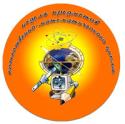 Линейка «Открытие недели»Линейка «Открытие недели»1-11 класс1-11 класс09.25-09.40актовый залСмоликова Т.В.Смоликова Т.В.14.03СРЕДА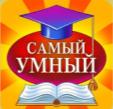 Викторина «Самый умный»Викторина «Самый умный»5-6 класс5-6 класс10.40-11.20(4 урок)кабинет №1Смоликова Т.В.Смоликова Т.В.15.03ЧЕТВЕРГ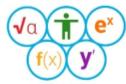 Олимпиада по математикеОлимпиада по математике1 класс1 класс10.40-11.20(4 урок)кабинет №2Сычев А.В.Сычев А.В.15.03ЧЕТВЕРГ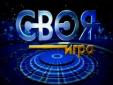 «Своя игра»«Своя игра»5-8 класс5-8 класс11.30-12.10(5 урок)кабинет №2Мамадалеев И.Н.Мамадалеев И.Н.16.03ПЯТНИЦА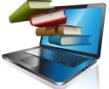 Викторина по информатикеВикторина по информатике7-11 класс7-11 класс08.50-09.30(2 урок)кабинет №2Сычева Е.И., Осышный П.П.Сычева Е.И., Осышный П.П.16.03ПЯТНИЦА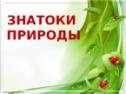 Интеллектуальная игра «Знатоки природыИнтеллектуальная игра «Знатоки природы2-4 класс2-4 класс08.50-09.30(2 урок)кабинет №14Маркова С.Ю.Маркова С.Ю.19.03ПОНЕДЕЛЬНИК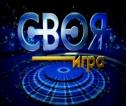 «Своя игра»«Своя игра»7-11 класс7-11 класс09.40-10.20(3 урок)кабинет №2Сычев А.В.Сычева Е.И.Сычев А.В.Сычева Е.И.19.03ПОНЕДЕЛЬНИК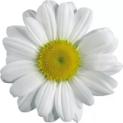 Игра «Ромашка»Игра «Ромашка»2,4 класс2,4 класс11.30-12.10(5 урок)кабинет №6Зеленкова Ю.В.Зеленкова Ю.В.19.03ПОНЕДЕЛЬНИК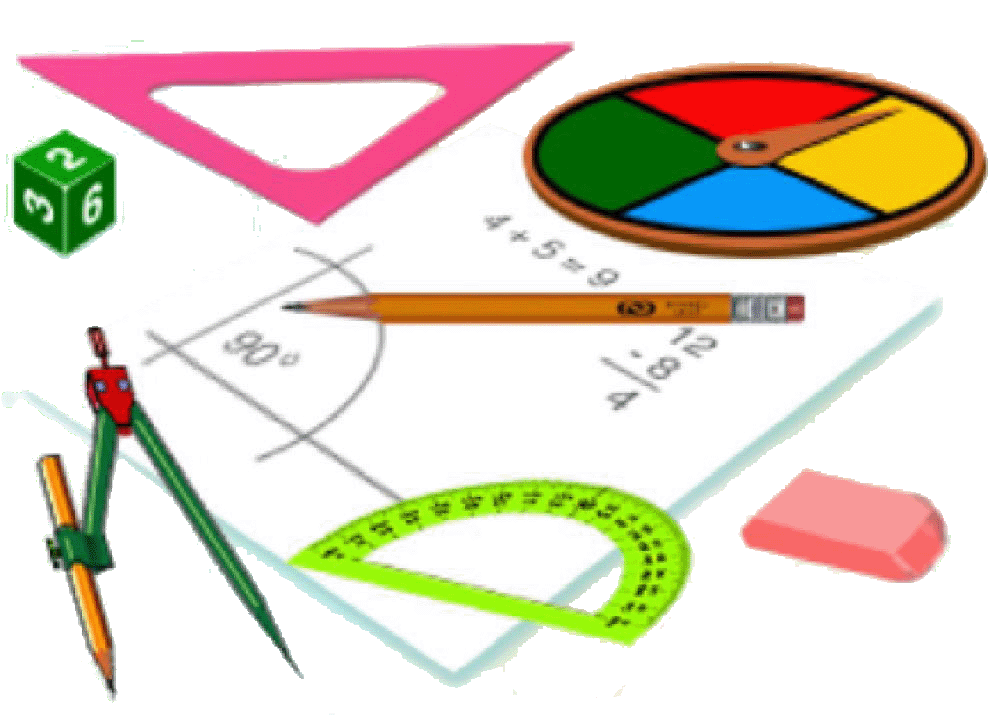 Путешествие в страну «Математика»Путешествие в страну «Математика»1,3 класс1,3 класс08.50-09.30(2 урок)кабинет №3Мамадалеева Г.Р.Мамадалеева Г.Р.20.03ВТОРНИК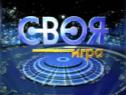 «Своя игра»«Своя игра»7-11 класс7-11 класс09.40-10.20(3 урок)кабинет №2Смоликова Т.В.Смоликова Т.В.20.03ВТОРНИК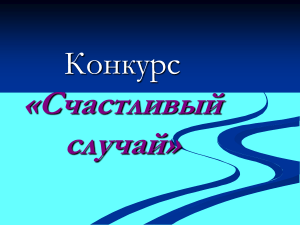 «Счастливый случай»«Счастливый случай»5-6 класс5-6 класс10.40-11.20(4 урок)кабинет №5Мамадалеев И.Н.Мамадалеев И.Н.20.03ВТОРНИК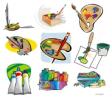 Игра «Мы играем, мы рисуем»Игра «Мы играем, мы рисуем»1,2 класс1,2 класс08.00-08.40(1 урок)кабинет №14Оголь Н.Н.Оголь Н.Н.21.03СРЕДА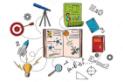 Викторина по физикеВикторина по физике10-11 класс10-11 класс13.05-13.45(7 урок)кабинет №1Осышный П.П.Осышный П.П.21.03СРЕДА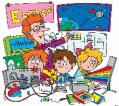 «Физический калейдоскоп»«Физический калейдоскоп»7-9 класс7-9 класс09.40-10.20(3 урок)кабинет №1Осышный П.П.Осышный П.П.22.03ЧЕТВЕРГ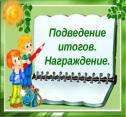 Линейка: итоги и награждениеЛинейка: итоги и награждение1-11 класс1-11 классПосле 4 урока1 этаж школыСычев А.В.Осышная Н.А.Сычев А.В.Осышная Н.А.В ТЕЧЕНИЕ НЕДЕЛИВ ТЕЧЕНИЕ НЕДЕЛИВ ТЕЧЕНИЕ НЕДЕЛИВ ТЕЧЕНИЕ НЕДЕЛИВ ТЕЧЕНИЕ НЕДЕЛИВ ТЕЧЕНИЕ НЕДЕЛИВ ТЕЧЕНИЕ НЕДЕЛИВ ТЕЧЕНИЕ НЕДЕЛИВ ТЕЧЕНИЕ НЕДЕЛИВ ТЕЧЕНИЕ НЕДЕЛИВ ТЕЧЕНИЕ НЕДЕЛИ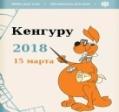 Международный математический конкурс-игра «Кенгуру»Международный математический конкурс-игра «Кенгуру»2-8, 10 класс2-8, 10 класс2-8, 10 класс2-8, 10 классСычев А.В.,Сычева Е.И.